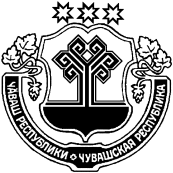 О признании утратившим силу постановления администрации Таушкасинского сельского поселения Цивильского района Чувашской Республики от 25.08.2016г. №100 «О порядке уведомления представителя нанимателя (работодателя) о намерении выполнять иную оплачиваемую работу муниципальными служащими администрации Таушкасинского сельского поселения Цивильского района Чувашской Республики»В соответствии с Федеральным законом от 02.03.2007 N 25-ФЗ "О муниципальной службе в Российской Федерации", с Законом Чувашской Республики от 05.10.2007 №62 «О муниципальной службе в Чувашской Республике», на основании протеста прокуратуры Цивильского района №03-05-2021 от 26.11.2021г., администрация Таушкасинского сельского поселения Цивильского района Чувашской Республики постановляет:1. Признать утратившим силу постановление администрации Таушкасинского сельского поселения Цивильского района Чувашской Республики от 25.08.2016 №100 «О порядке уведомления представителя нанимателя (работодателя) о намерении выполнять иную оплачиваемую работу муниципальными служащими администрации Таушкасинского сельского поселения Цивильского района Чувашской Республики».2. Настоящее постановление вступает в силу после его официального опубликования (обнародования).ЧĂВАШ РЕСПУБЛИКИÇĚРПÿ РАЙОНĚЧУВАШСКАЯ РЕСПУБЛИКА ЦИВИЛЬСКИЙ РАЙОН  ТАВĂШКАССИ ЯЛ ПОСЕЛЕНИЙĚНАДМИНИСТРАЦИЙĚЙЫШĂНУ14 раштав 2021 № 76Тавăшкасси ялĕАДМИНИСТРАЦИЯ ТАУШКАСИНСКОГО СЕЛЬСКОГОПОСЕЛЕНИЯ ПОСТАНОВЛЕНИЕ14 декабря 2021 № 76деревня ТаушкасыГлава администрации Таушкасинскогосельского поселенияА.Г.Соловьев